测评操作流程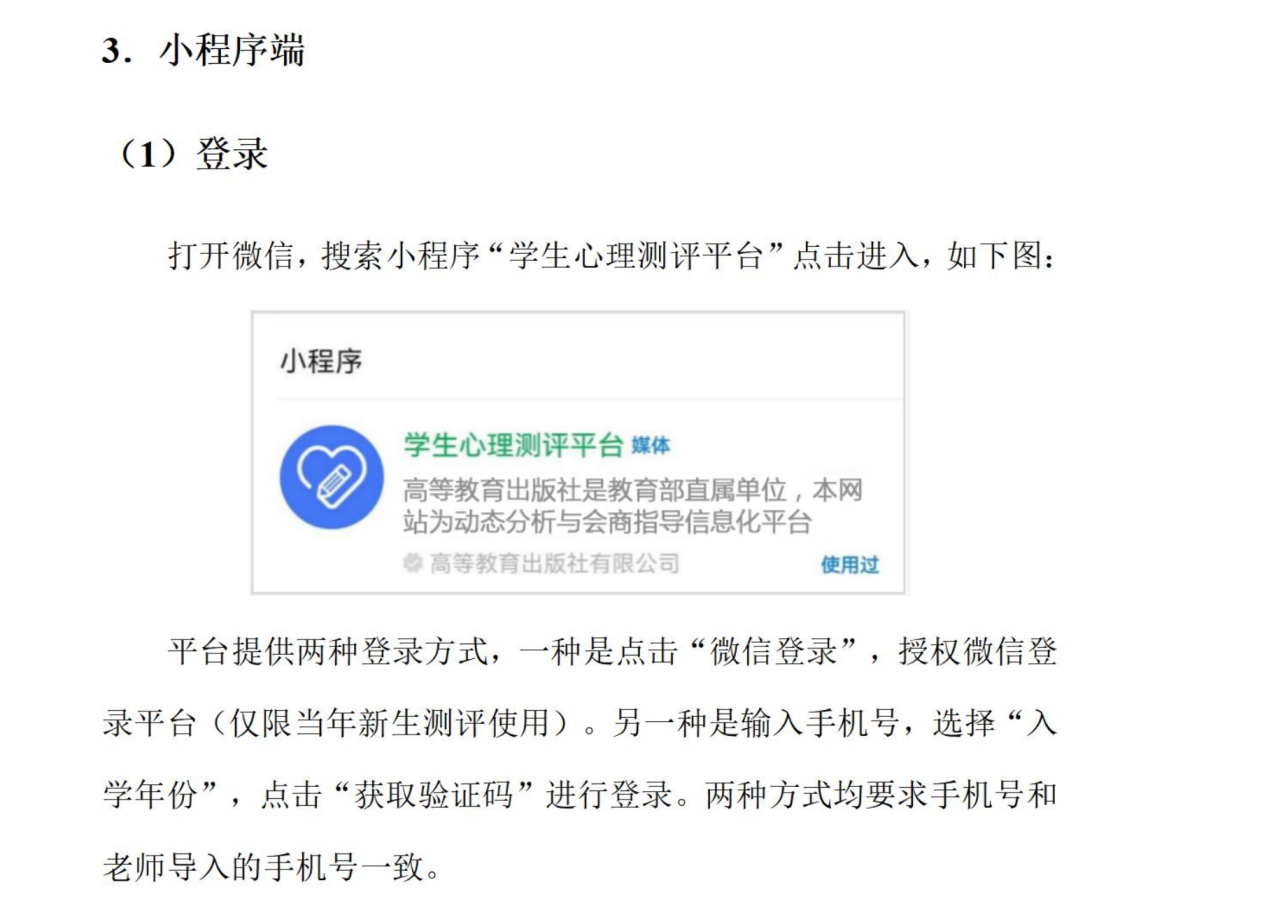 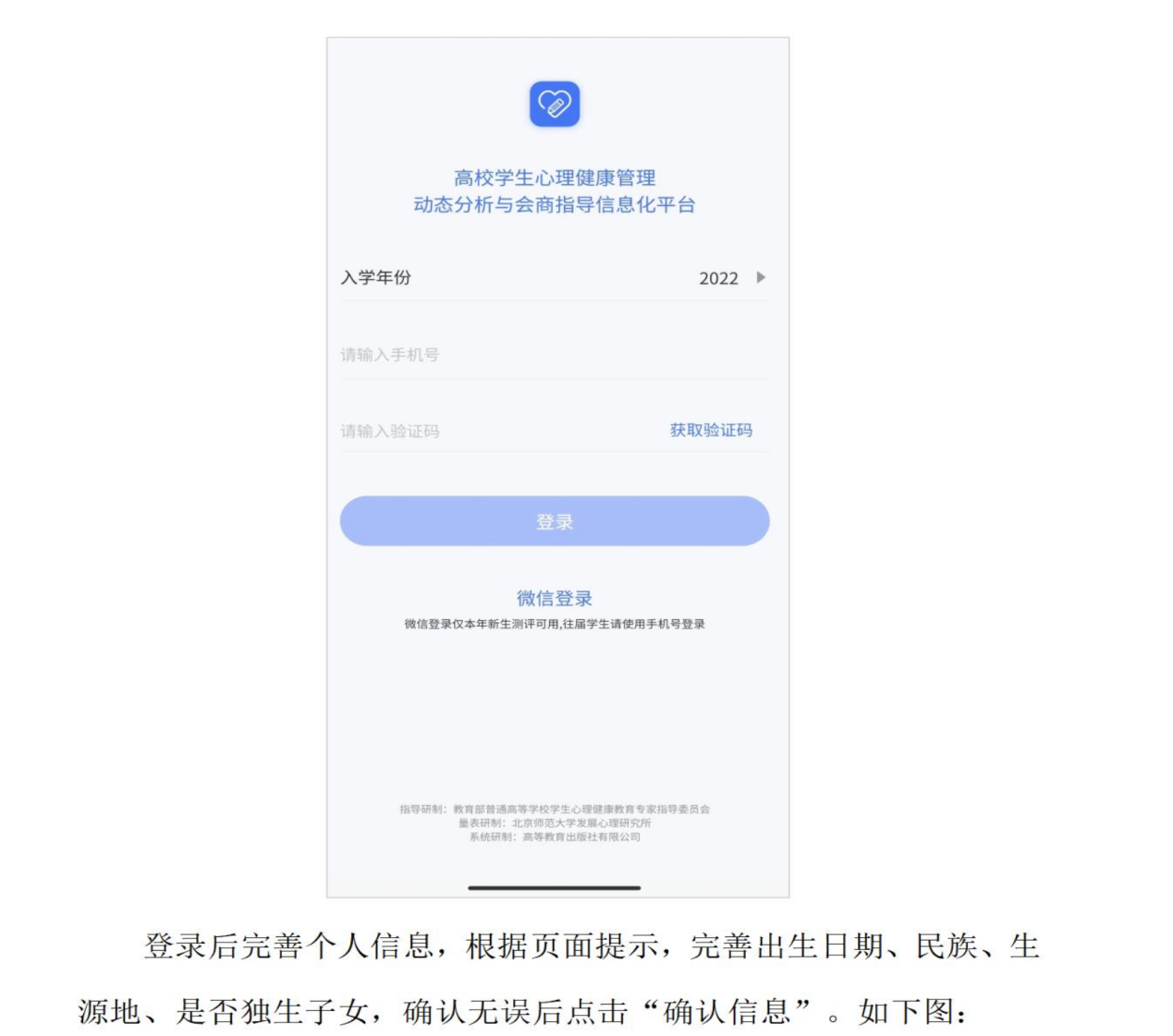 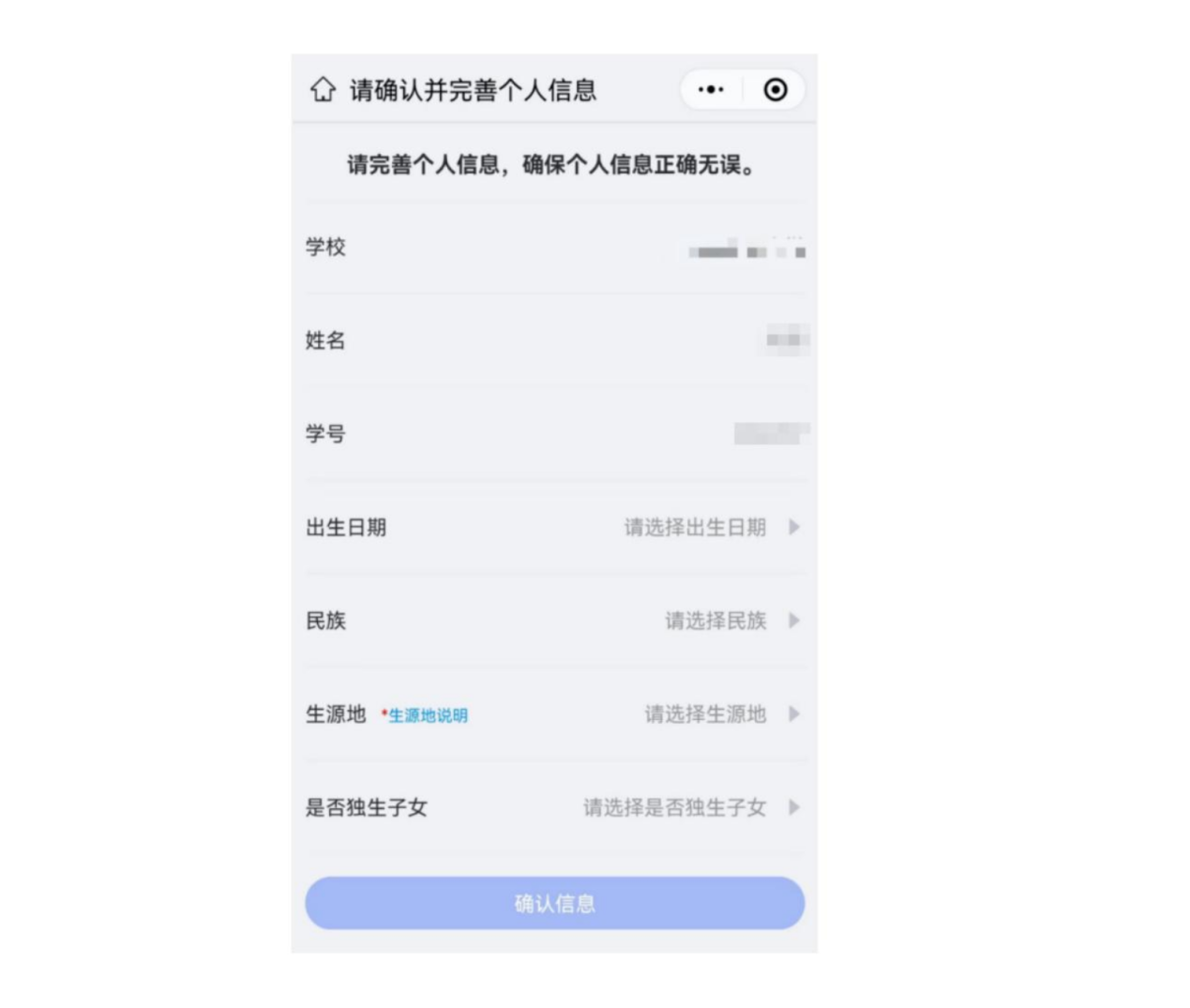 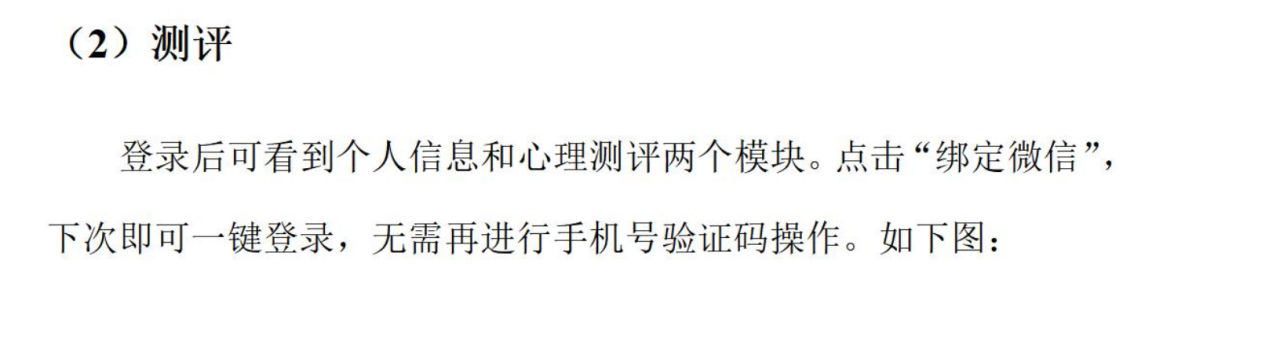 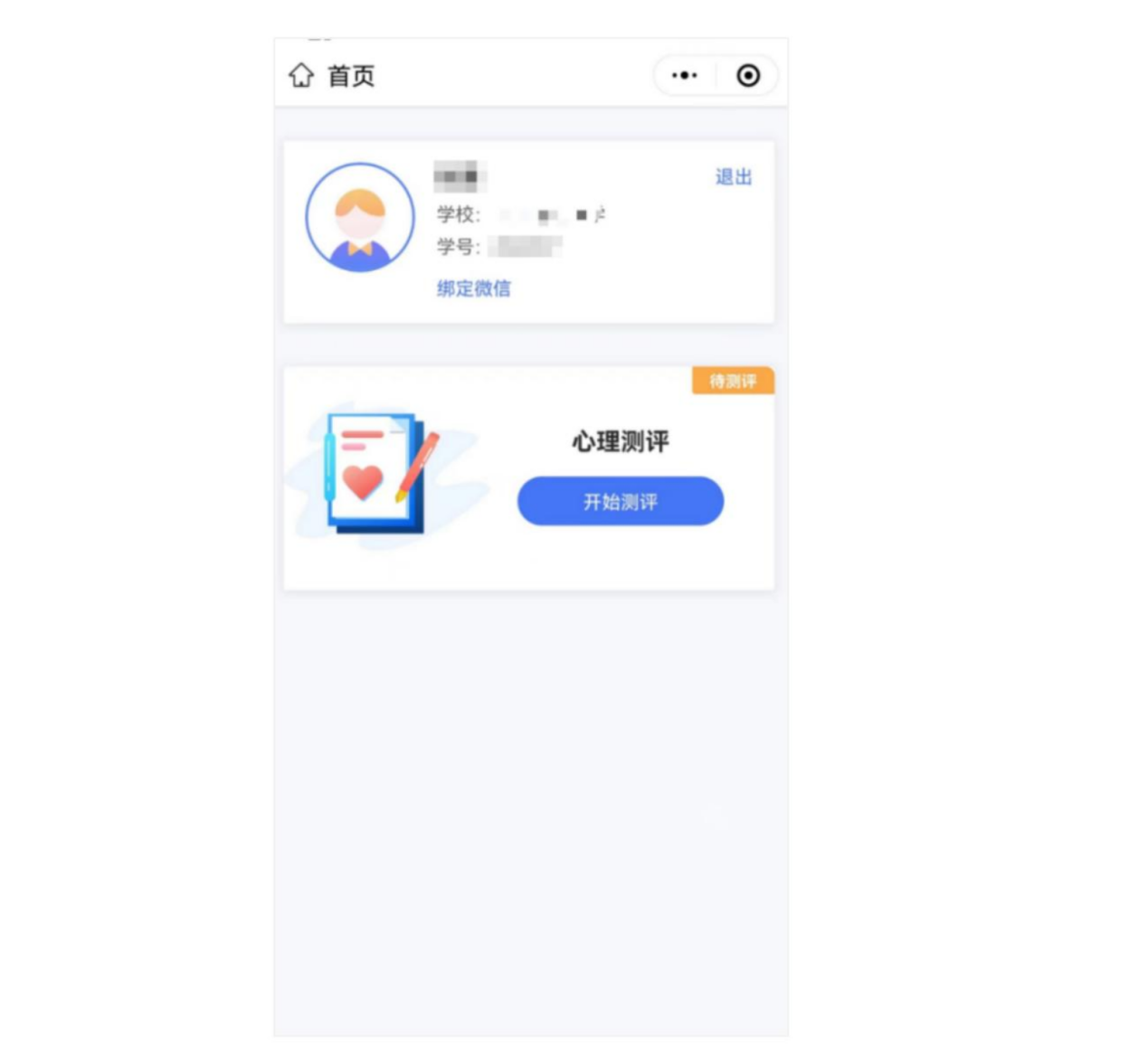 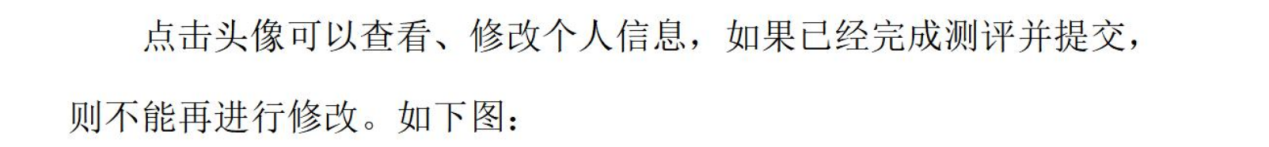 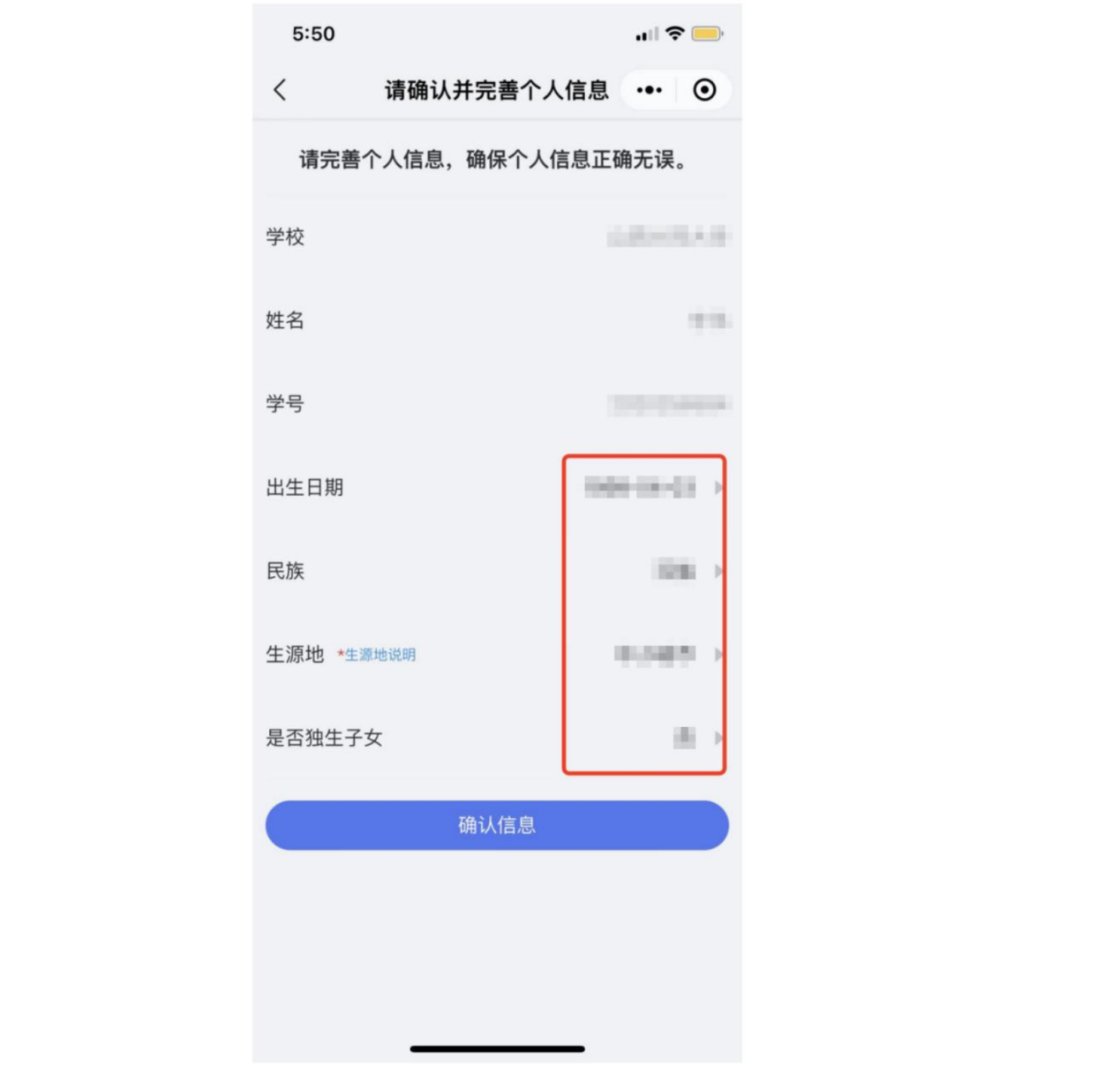 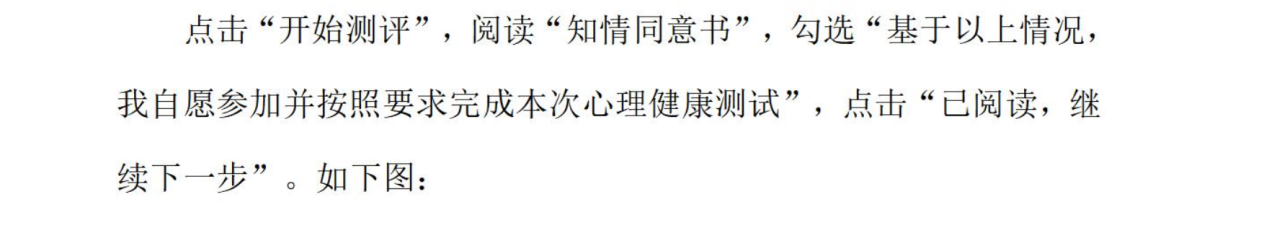 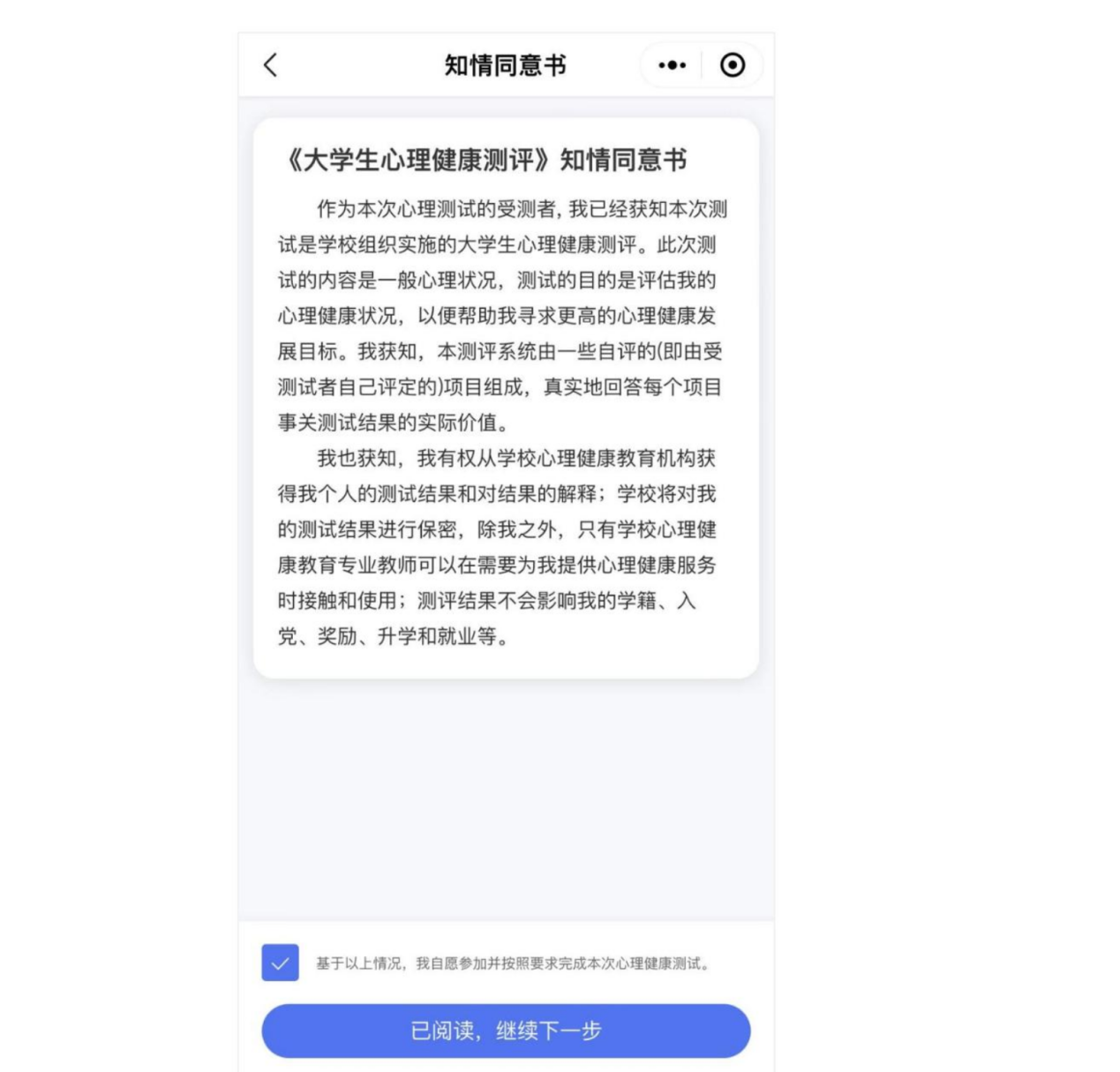 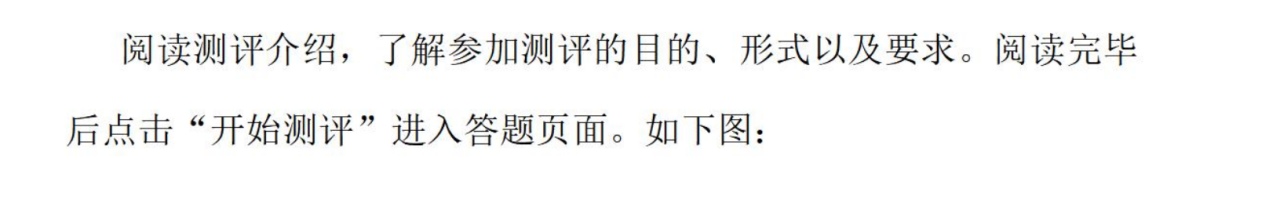 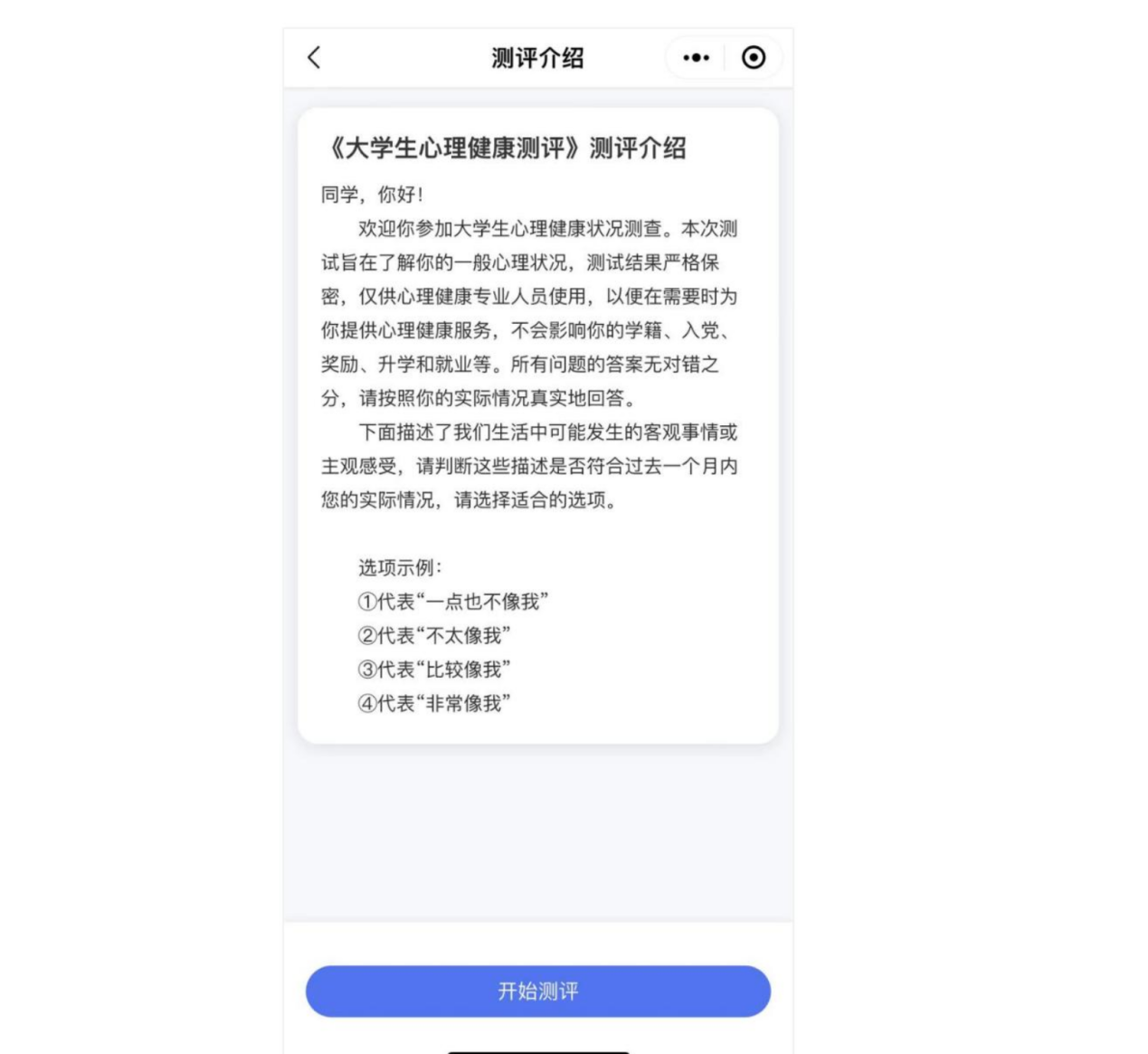 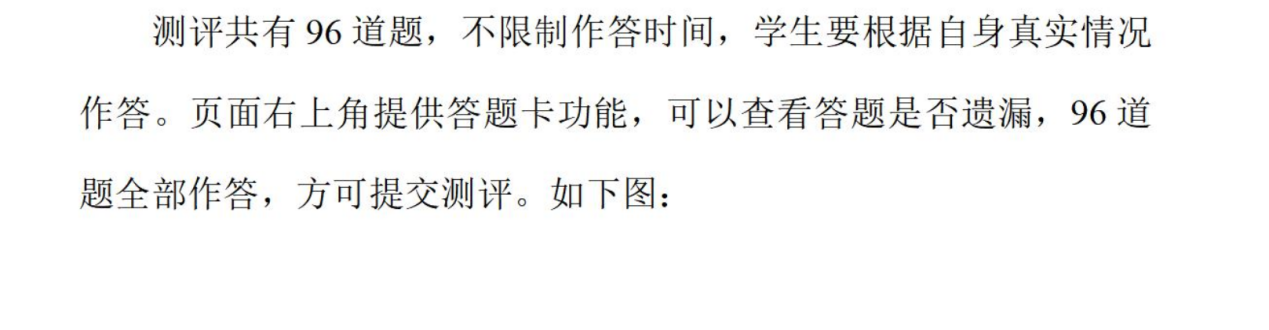 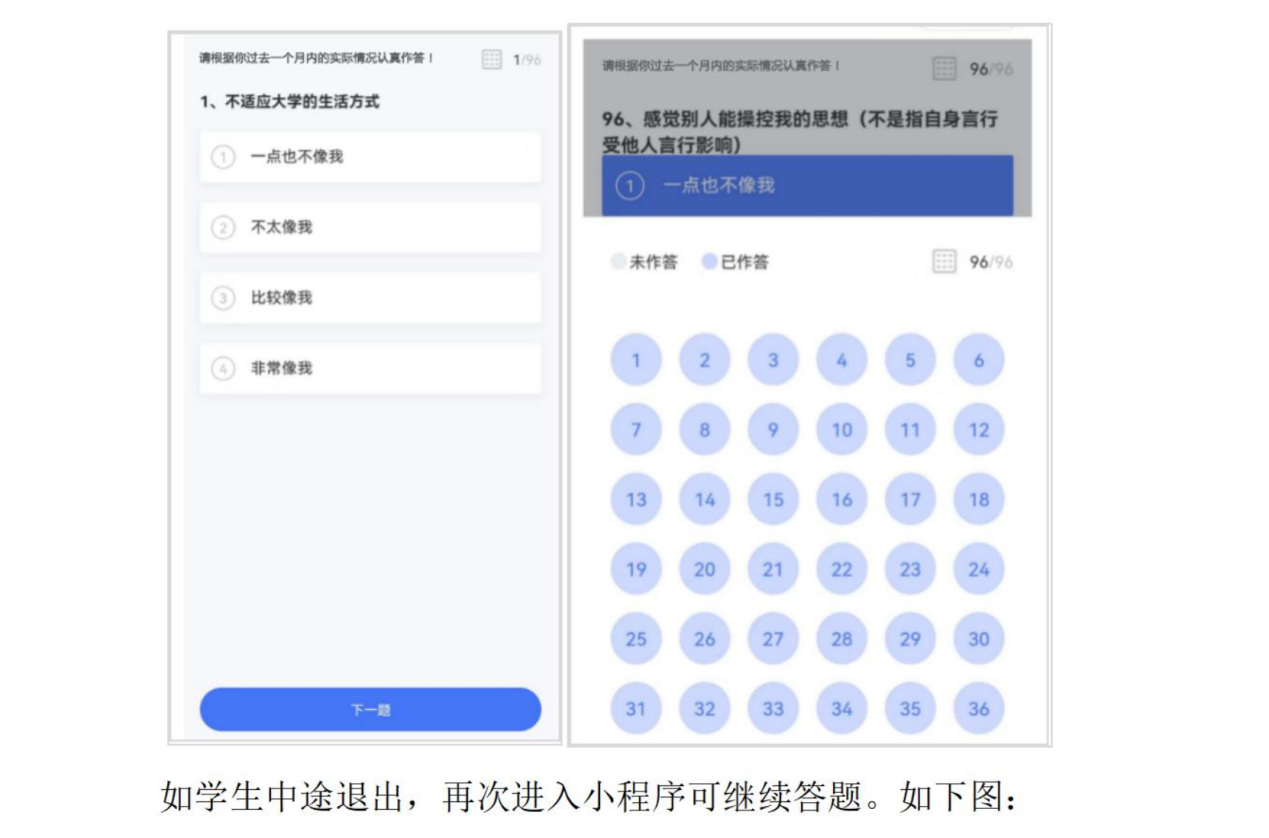 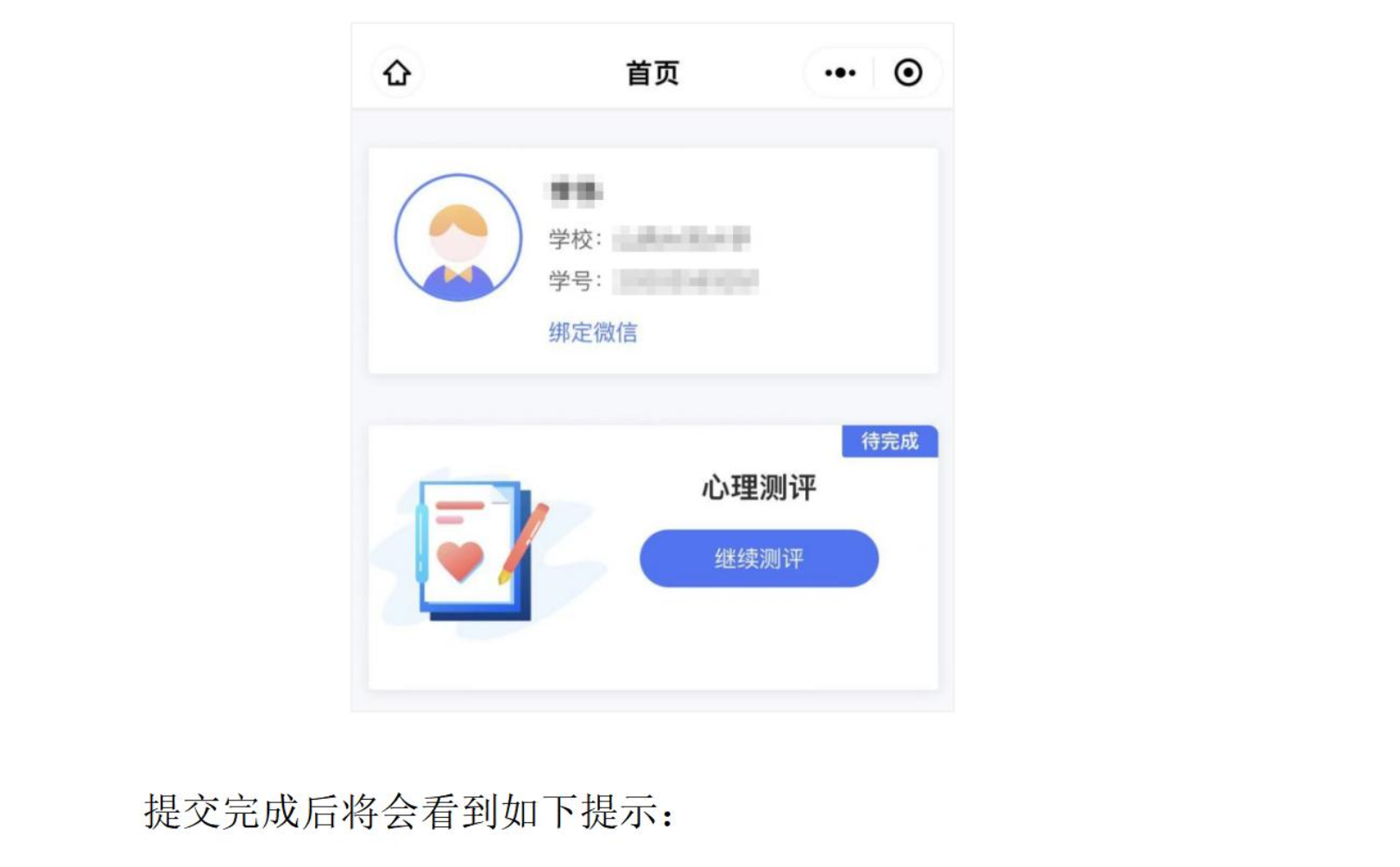 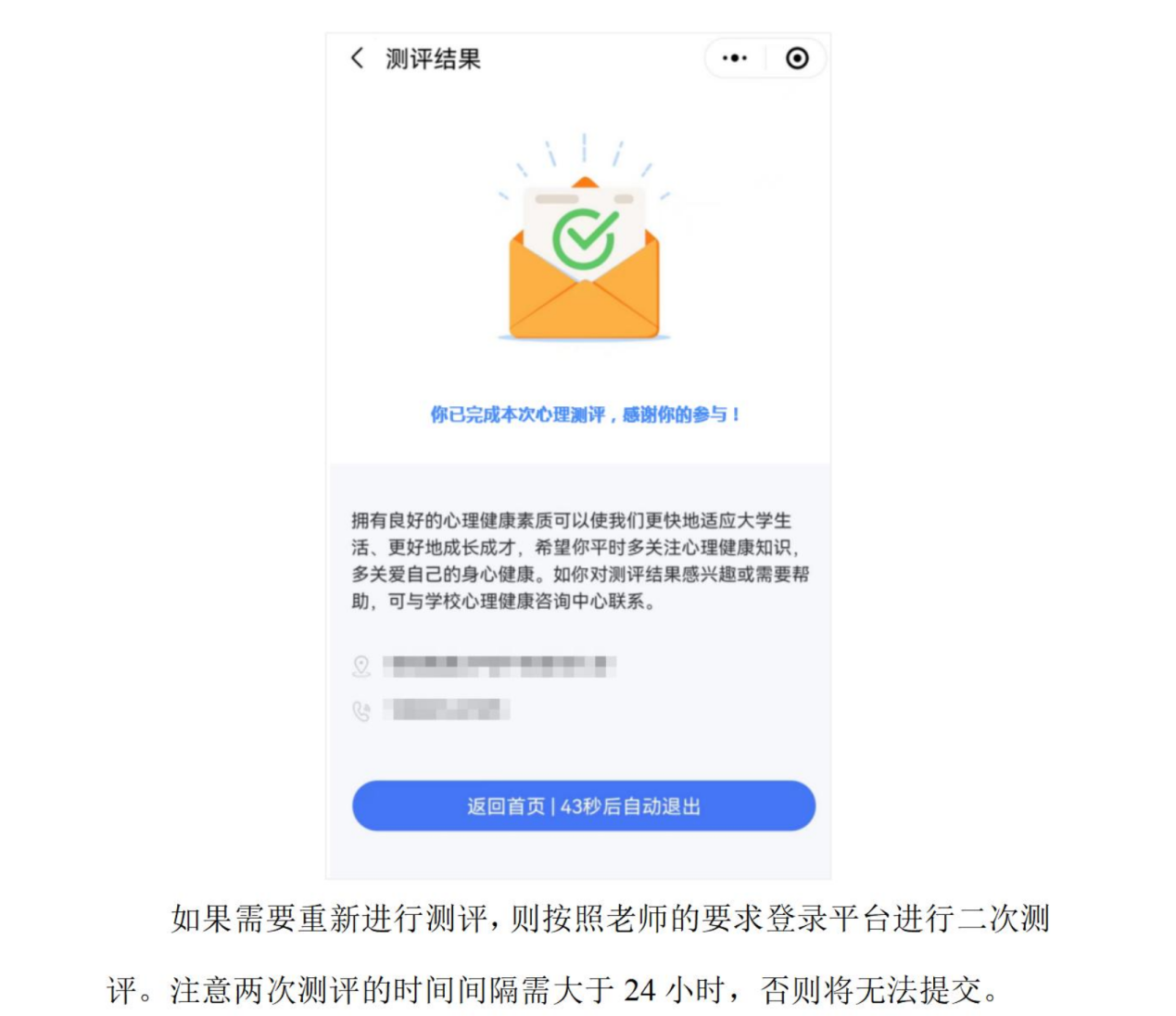 下面是PC端操作流程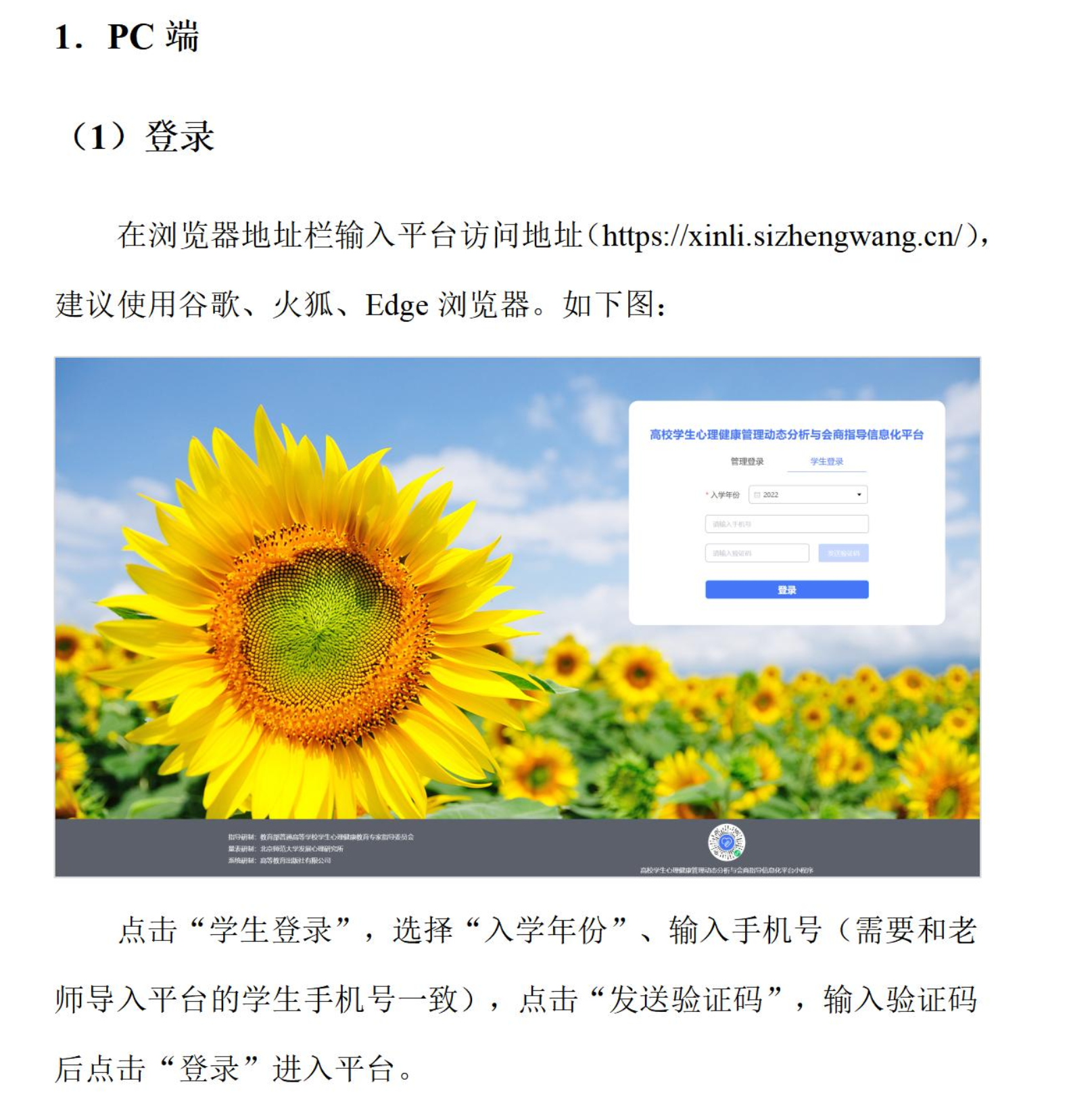 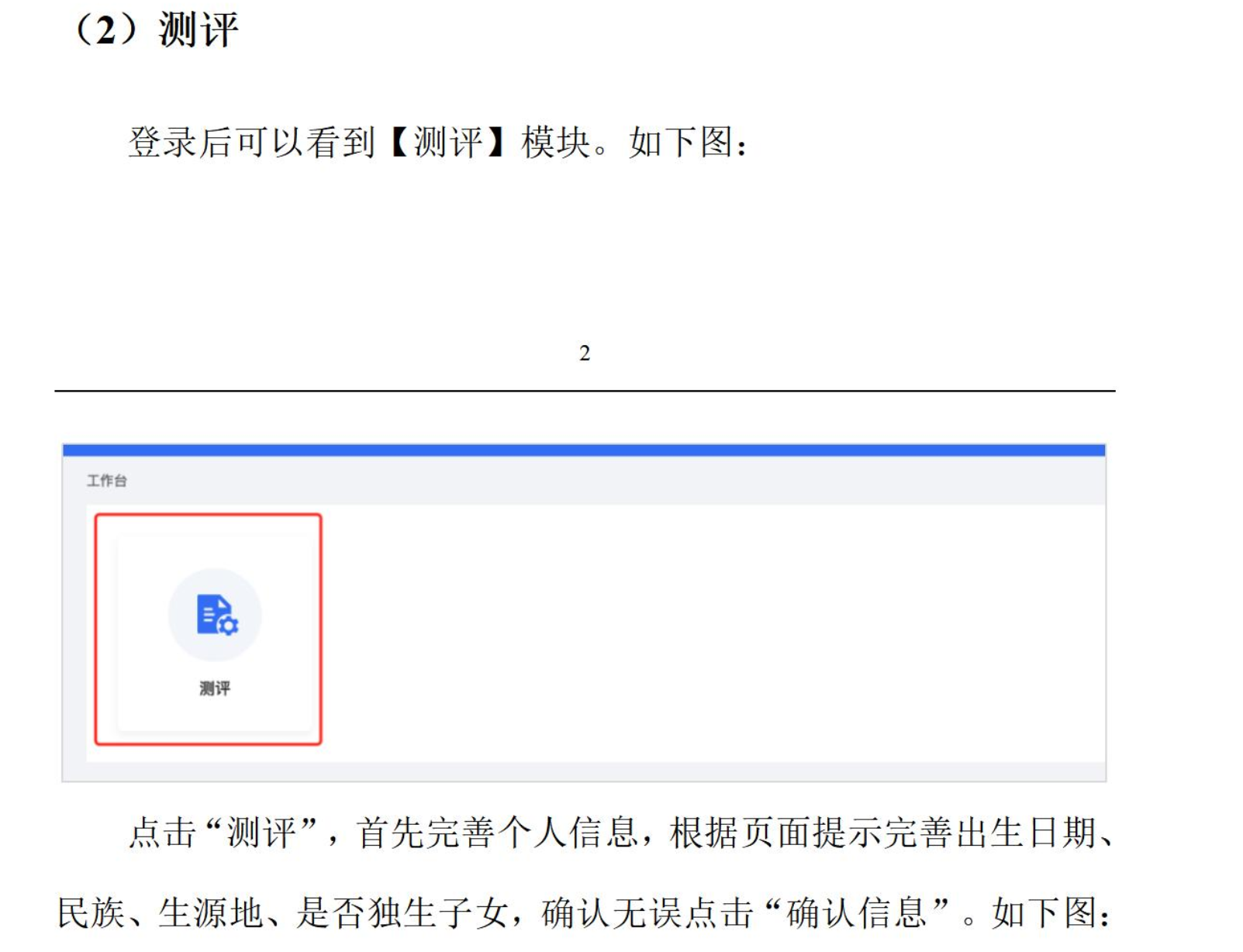 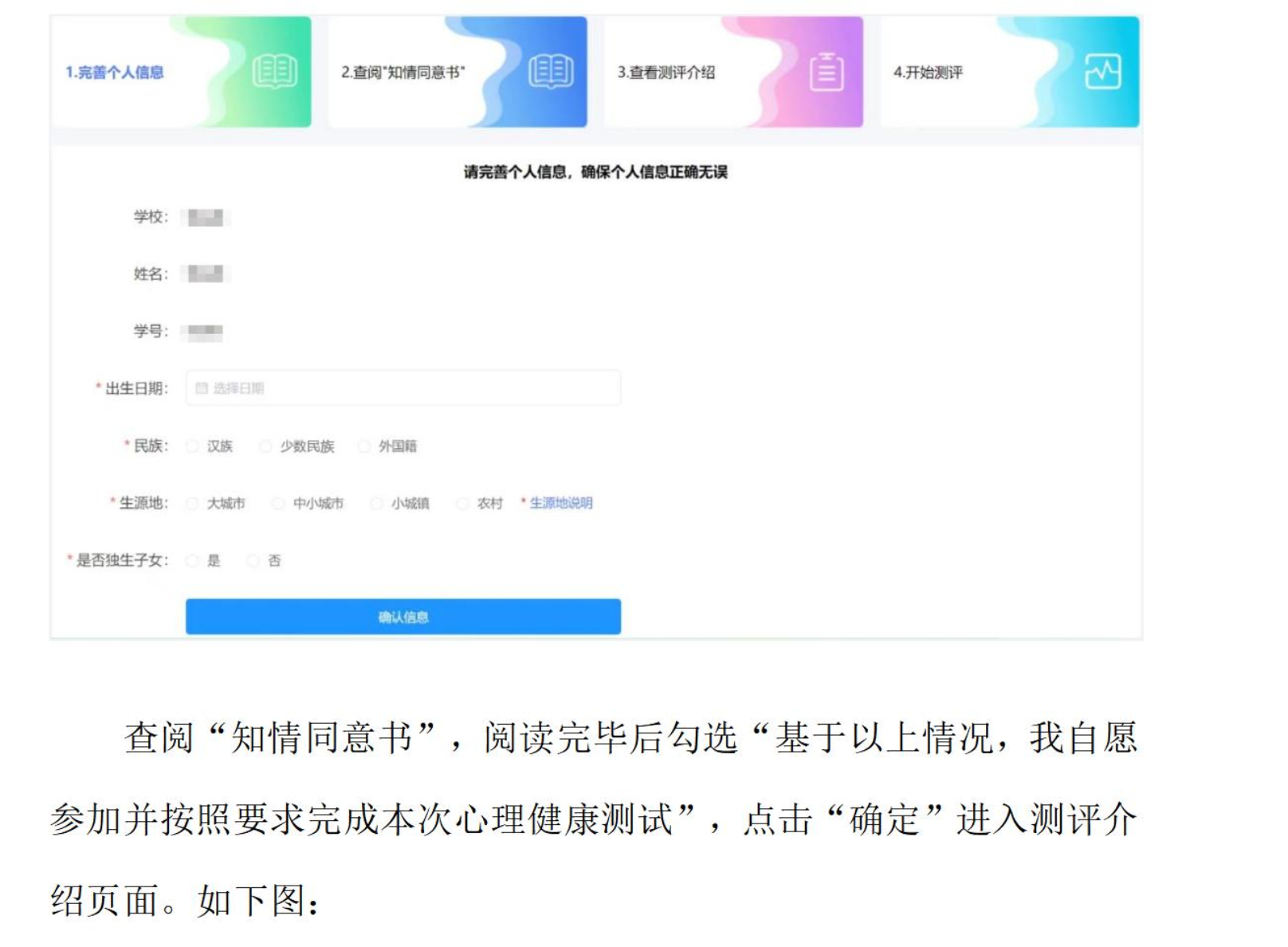 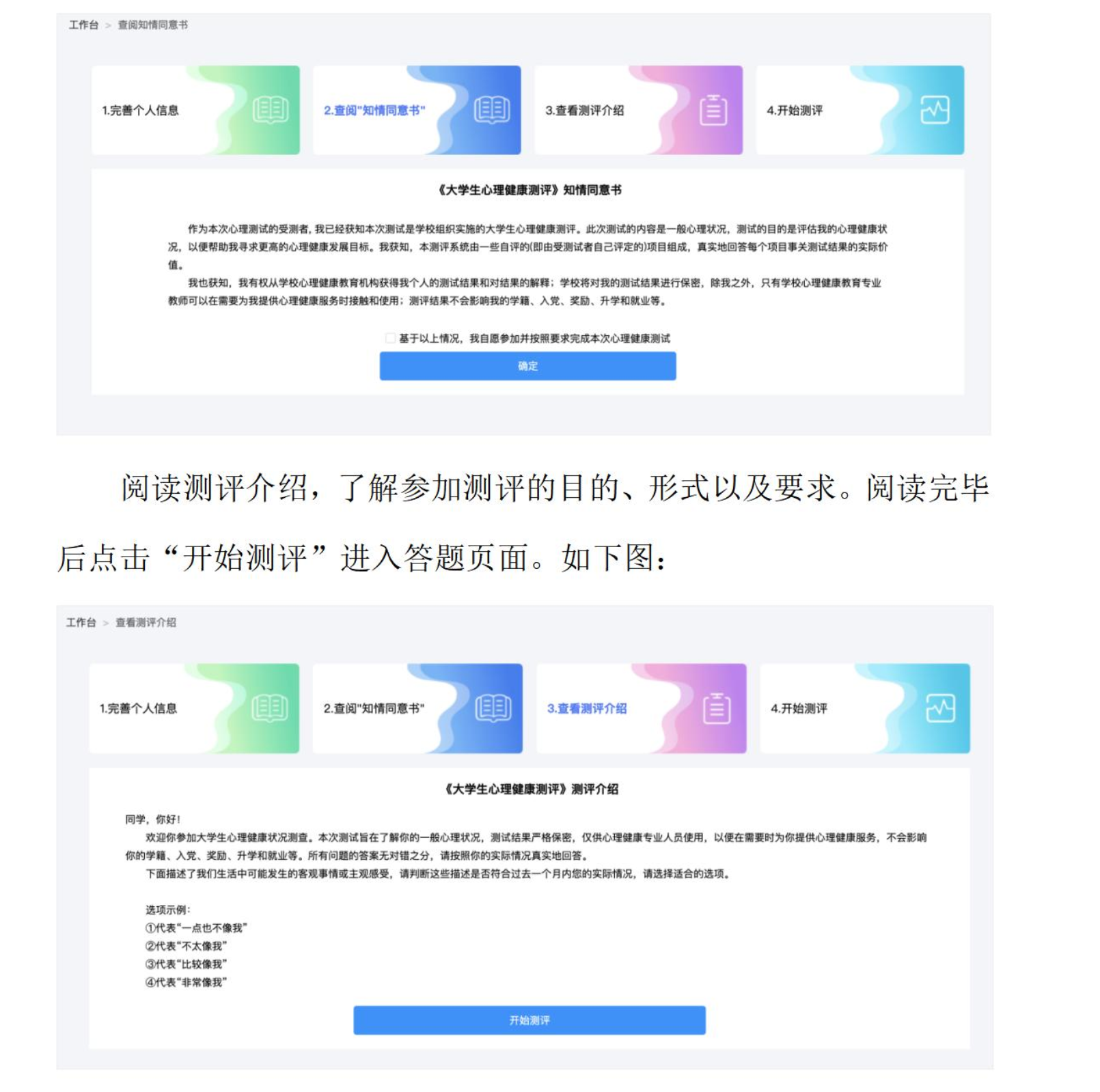 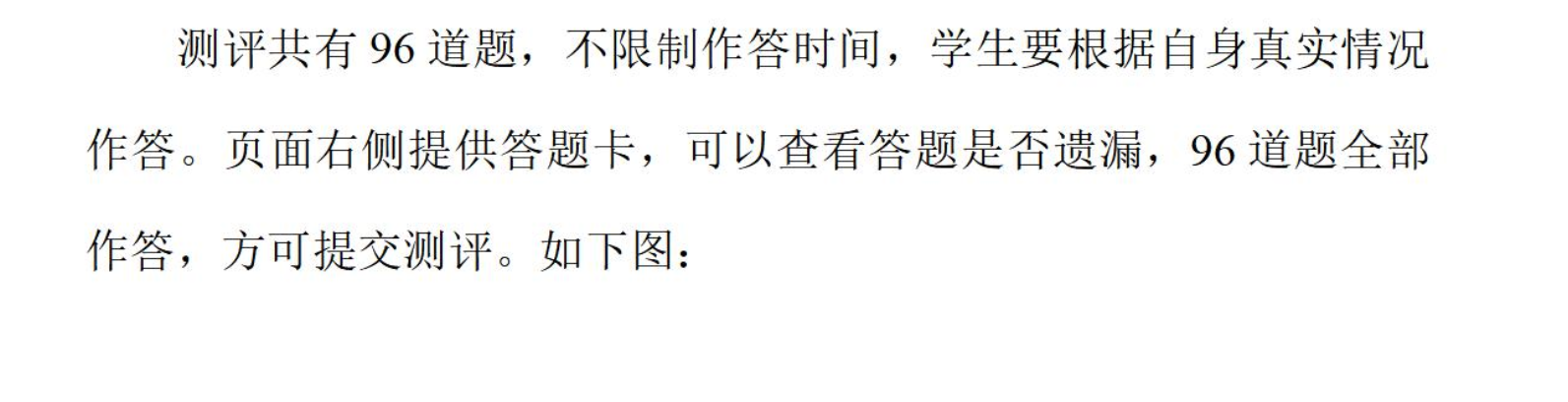 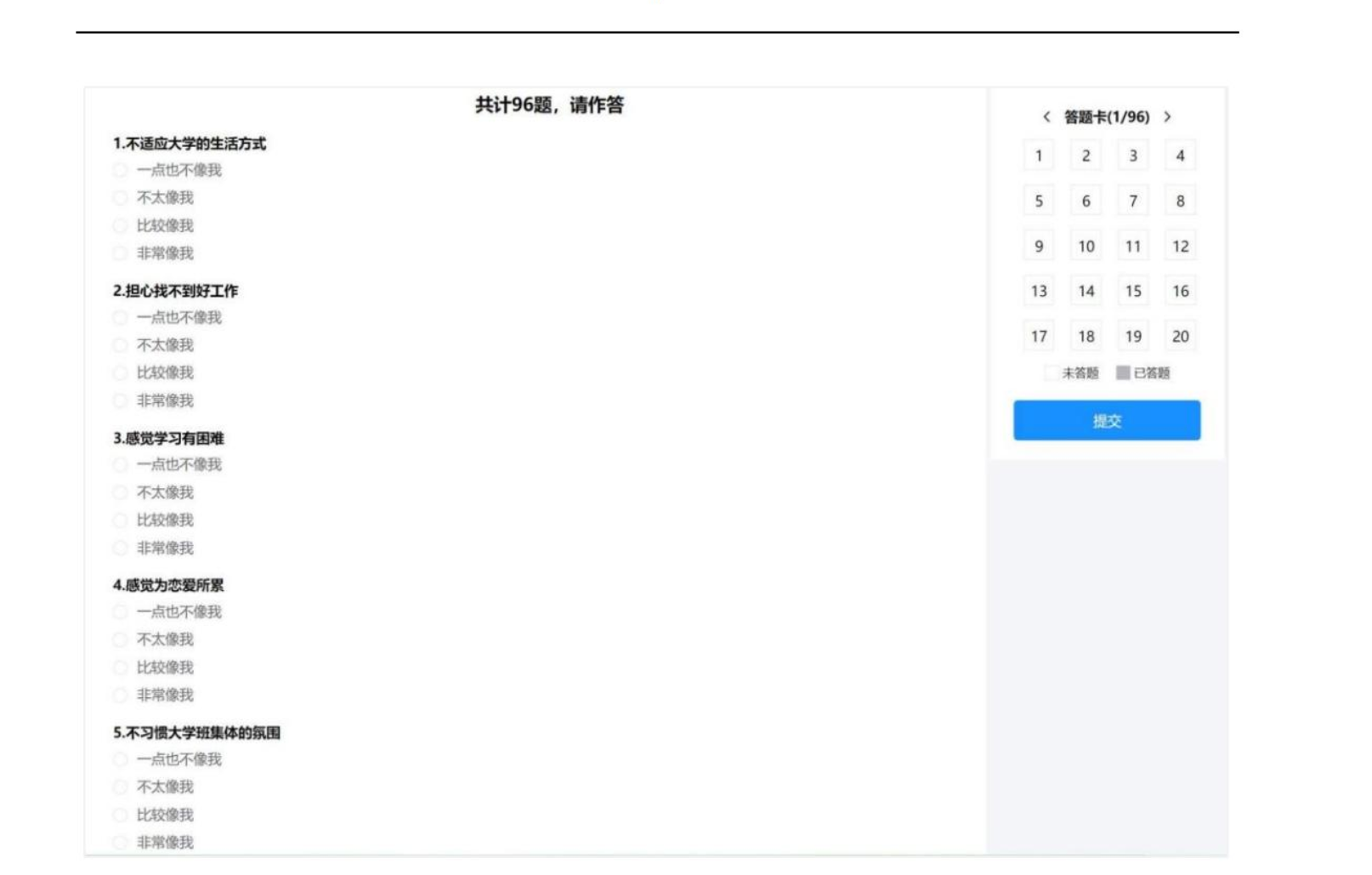 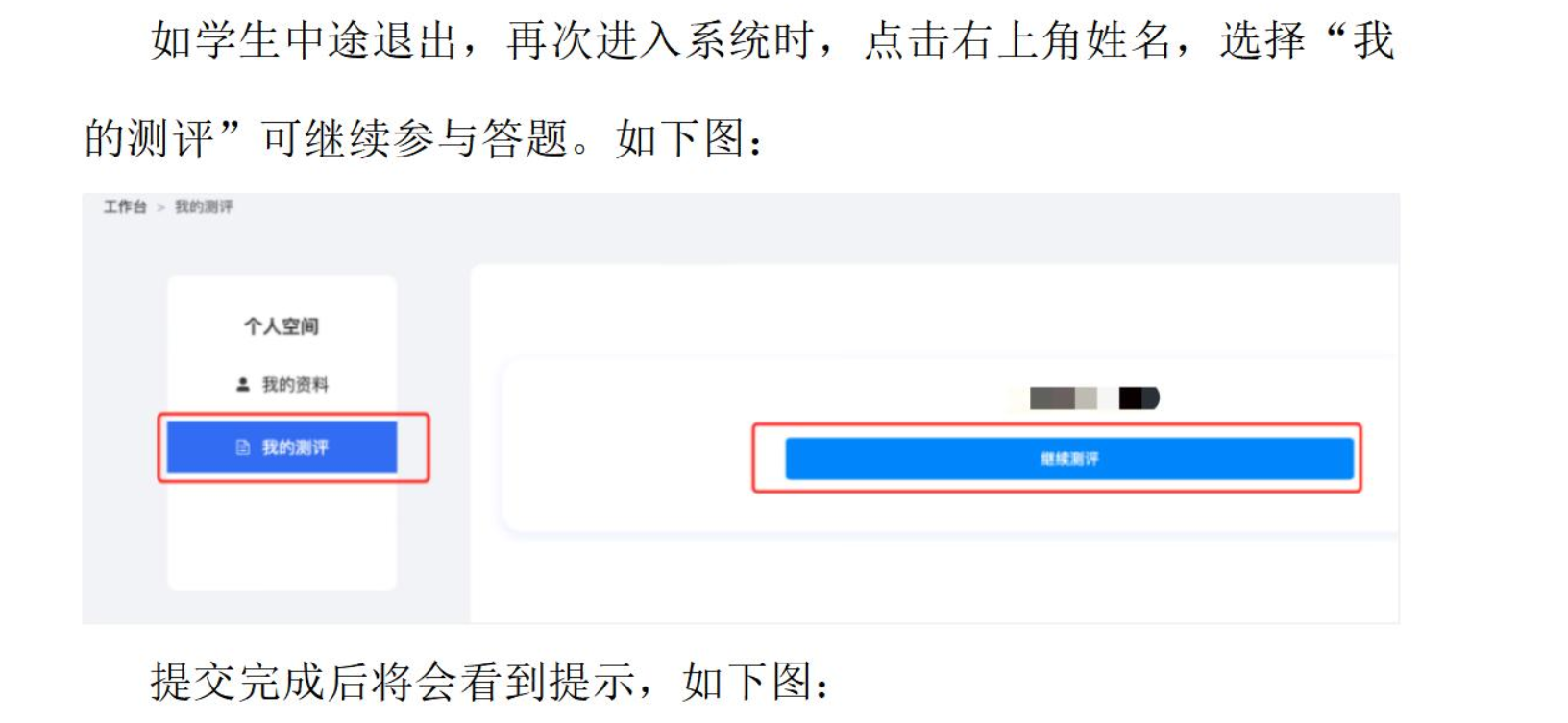 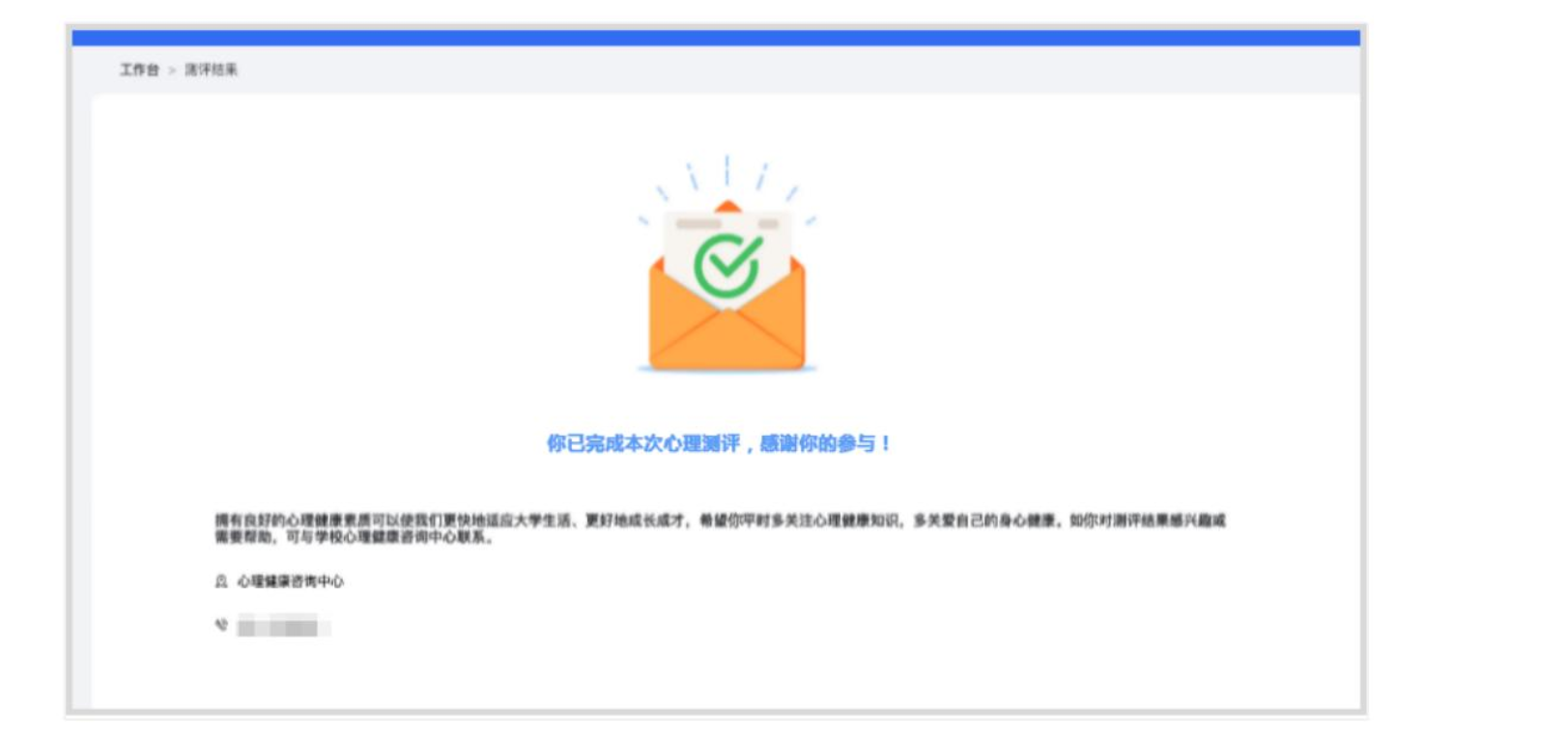 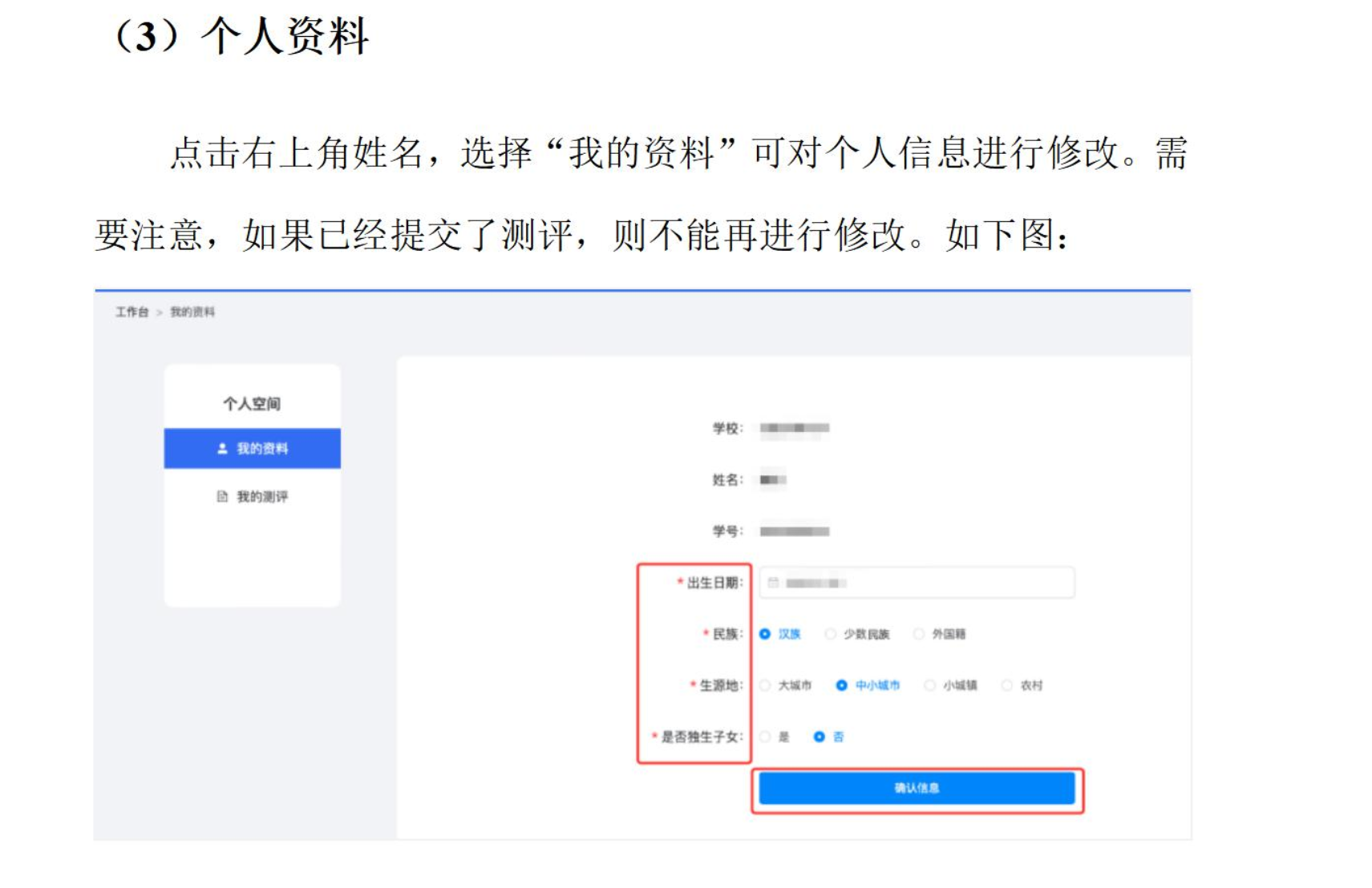 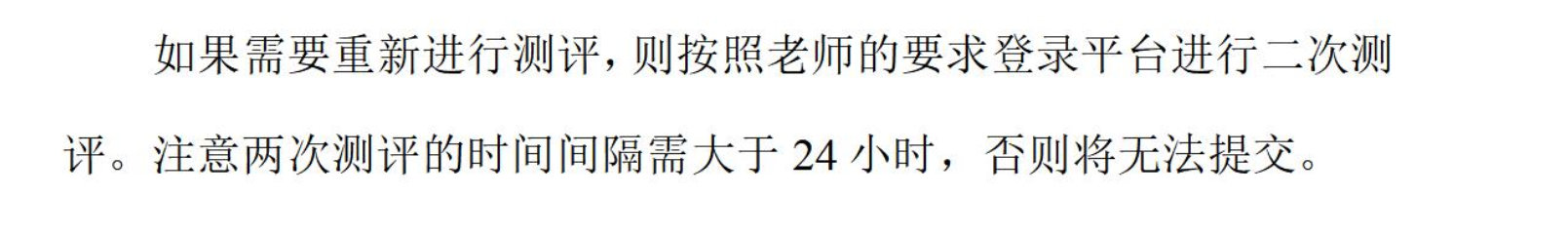 